Harrold Zion Evangelical Lutheran ChurchMarch 10, 2024   8 & 10:30 AM 4th Sunday in Lent 2024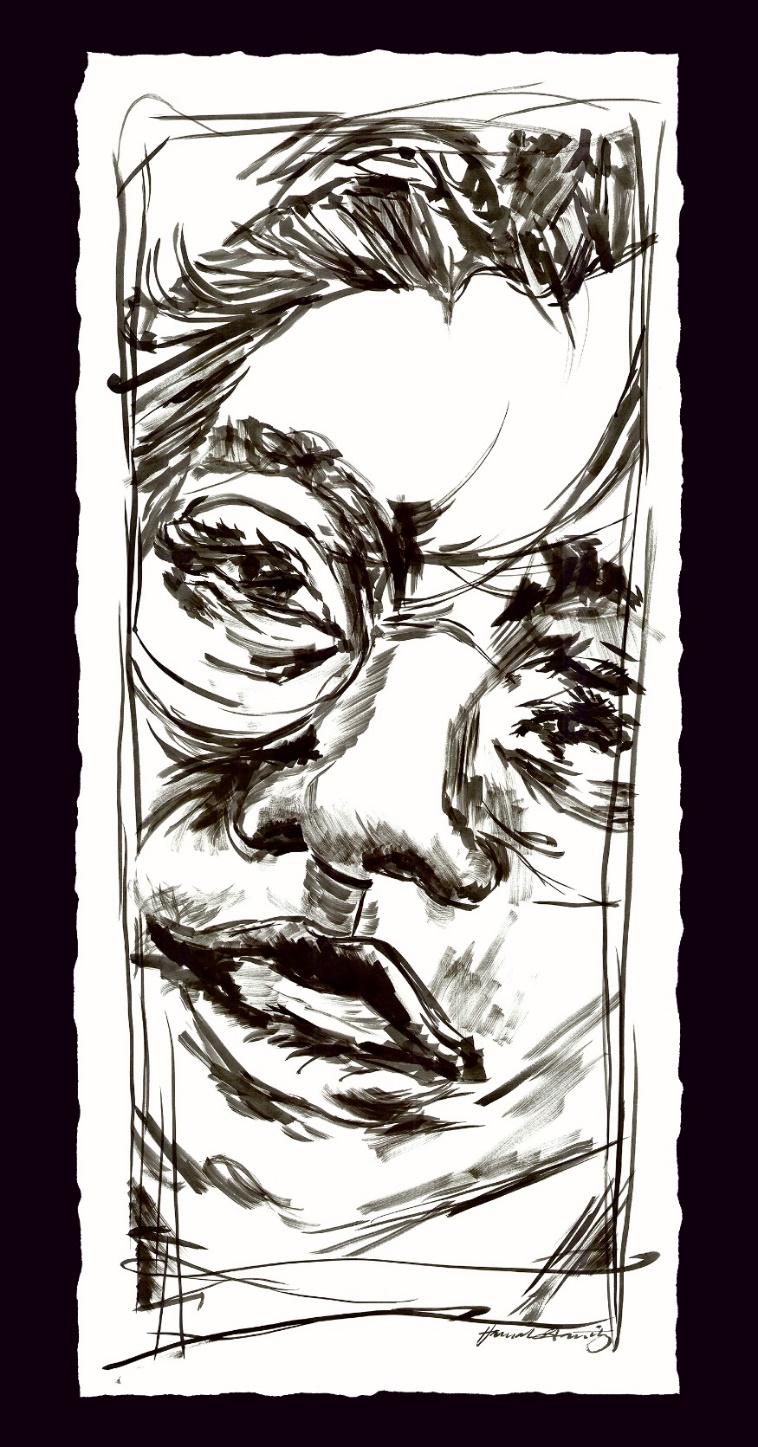 WELCOME TO OUR WORSHIP!It is a joy to welcome our visitors!  Please sign the guest book in theCommunication Center at the rear of the church, to the right as you exit, and take a Welcome Packet which is filled with information about Harrold Zion.  Please introduce yourself to the pastor as you leave worship.  We hope you return soon! Follow us on social media!Children’s bags are available in the Narthex.  There is a prayer request book on a podium in the Welcome Center.  Please write name(s) in the book prior to the service to have names included in the prayers.Large print bulletins are available from any usher for those needing them.Hearing devices are available from any usher for those needing them.An AED machine can be found on the wall after the Ladies Room on the left.Receiving Holy Communion - We believe the body and blood of Christ to be present in the bread and wine.  All who are baptized are invited to share in this meal.  Please come forward at the usher's direction.  Non-communing children may come forward for a blessing.  If you desire communion in the pew, please inform one of the ushers so that you may receive communion there.GATHERING – We are brought together to remember who and whose we are.Welcome and Announcements – Joys and Concerns Prelude	  Come Unto Him        MaunderPlease stand, as ableCall to WorshipOn our worst days,God is good. On our best days, God is good. When life is consistent,God is good. And when life turns on its head,God is good. Day and night, Monday through Sunday, God is good. God is here. God is love. Hold tight to that good news. Let us worship God!Call to ConfessionThere’s a moment in our scripture today when Jesus turns to Peter, named “the rock” of the church, and says, “Get behind me, Satan!” I don’t know about you all, but that’s a pretty bad day for Peter. It’s a pretty bad day when Jesus calls you Satan! Fortunately, this absurd moment comforts me with the knowledge that even Peter made mistakes. Peter, who was given the keys to Heaven. Peter, Jesus’ right-hand man, made mistakes just like me. And still, Jesus chose him. Knowing that, let us speak honestly with God. For even on our worst days, we belong to God, and that will never change. Join me in prayer. You may stand or kneel as able.Pause for all to get settled and reflection.Prayer of ConfessionHoly God, We often find ourselves moving through a world that does not make sense. Like Peter, we want to yell out, “This should not happen!” We want to control scenarios beyond our reach. We want to hold your world in our hands. Forgive us for the moments when we lead with declarations instead of curiosity. Forgive us for arguing when we could listen. Forgive us for fixating on one truth, when we could open ourselves up to many. Soften our hard edges and teach us how to listen. With hope in our hearts we pray, Amen.Words of ForgivenessFriends, no matter how many times you have dug your heels in, no matter how many fights you have wanted to pick with God, no matter how many times you have disagreed, raged, or clung to what you know instead of embracing holy change— we worship a God of grace. Nothing can separate us from God’s love, not even a stubborn attitude or a tense heart. So hear and believe the good news of the gospel: God’s love for us will always be deeper than we can imagine. We are seen. We are loved. And we are forgiven. Now follow Peter, and go be the Church in the world. Amen.  (You may stand)Prayer for IlluminationListening God, If we could attach ourselves to you, we would. We would scribble your scripture onto our tender hearts. We would weave your good news into the fiber of our being. We would bind ourselves to you, but instead, we wander. Instead of attaching ourselves to you, we find ourselves swept up in the business of the day. Like a seesaw of faithfulness, we move back and forth, up and down, constantly trying to find you in the midst of it all. So speak clearly to us now. Quiet the distractions long enough for us to affix ourselves to your good news. We are listening. We are hungry. We are hopeful. Amen.Gathering Hymn #666  What Wondrous Love is ThisApostolic GreetingThe grace of our Lord Jesus Christ, the love of God, and the communion of the Holy Spirit be with you all.  And also with you.  Kyrie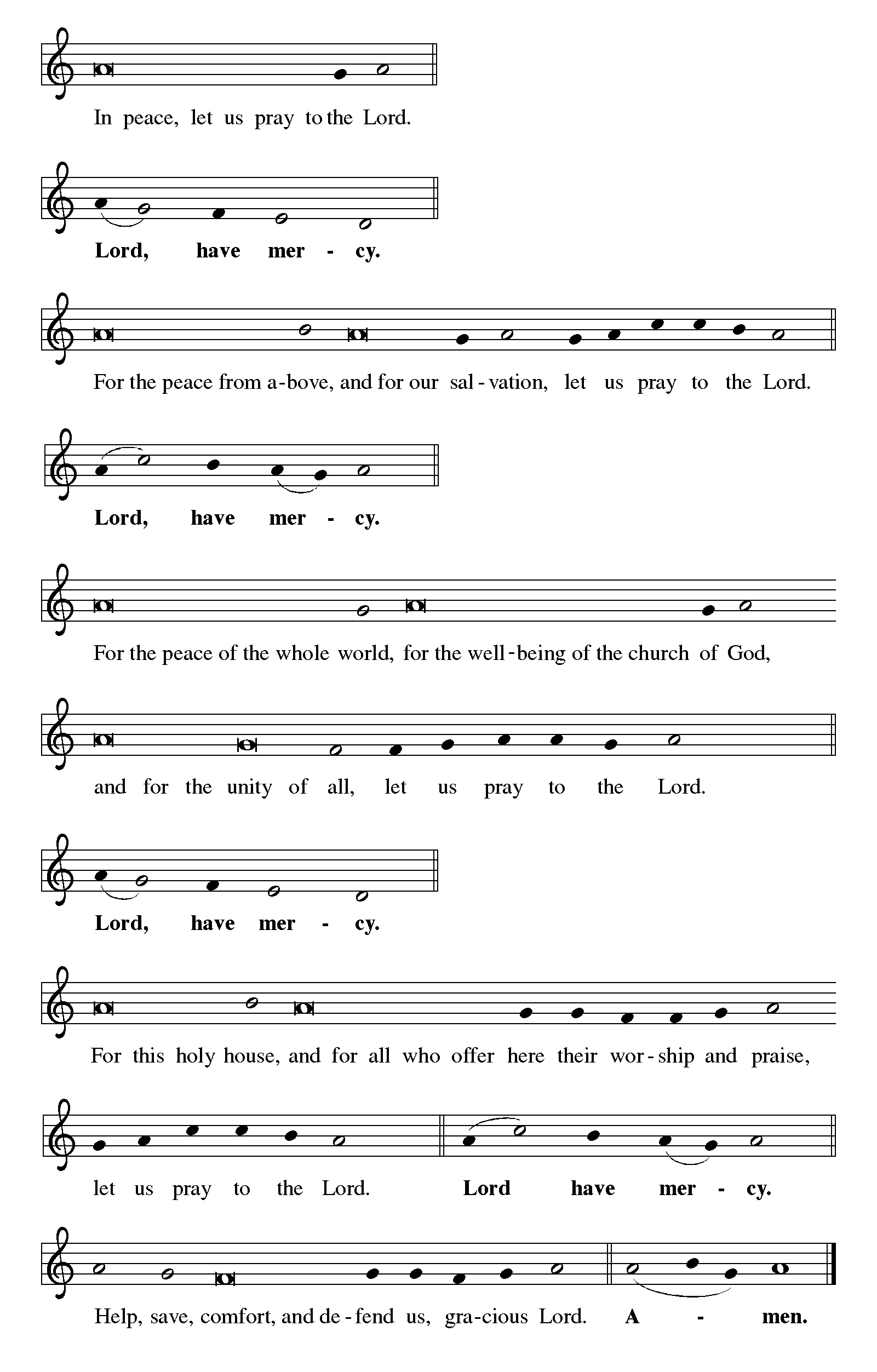 WORD – We hear God’s teachings to guide our path of serving.Prayer of the DayLet us pray together. O God, rich in mercy, by the humiliation of your Son you lifted up this fallen world and rescued us from the hopelessness of death. Lead us into your light, that all our deeds may reflect your love, through Jesus Christ, our Savior and Lord, who lives and reigns with you and the Holy Spirit, one God, now and forever. Amen.		Please be seated.First Reading: Numbers 21:4-9  4From Mount Hor [the Israelites] set out by the way to the Red Sea, to go around the land of Edom; but the people became impatient on the way. 5The people spoke against God and against Moses, “Why have you brought us up out of Egypt to die in the wilderness? For there is no food and no water, and we detest this miserable food.” 6Then the Lord sent poisonous serpents among the people, and they bit the people, so that many Israelites died. 7The people came to Moses and said, “We have sinned by speaking against the Lord and against you; pray to the Lord to take away the serpents from us.” So Moses prayed for the people. 8And the Lord said to Moses, “Make a poisonous serpent, and set it on a pole; and everyone who is bitten shall look at it and live.” 9So Moses made a serpent of bronze, and put it upon a pole; and whenever a serpent bit someone, that person would look at the serpent of bronze and live. The word of the Lord. Thanks be to God.Psalm 107:1-3, 17-22  Read responsively     Give thanks to the Lord, for the Lord is good,
  for God’s mercy endures forever.
 2Let the redeemed of the Lord proclaim
  that God redeemed them from the hand of the foe,
 3gathering them in from the lands;
  from the east and from the west, from the north and  from the south.
 17Some were fools and took rebellious paths;
  through their sins they were afflicted.
 18They loathed all manner of food
  and drew near to death’s door.
 19Then in their trouble they cried to the Lord
  and you delivered them from their distress. 
 20You sent forth your word and healed them
  and rescued them from the grave.
 21Let them give thanks to you, Lord, for your steadfast love
  and your wonderful works for all people.
 22Let them offer sacrifices of thanksgiving
  and tell of your deeds with shouts of joy. Anthem -Adult Choir: Beautiful Savior		PeerySecond Reading: Ephesians 2:1-10A reading from Ephesians.1You were dead through the trespasses and sins 2in which you once lived, following the course of this world, following the ruler of the power of the air, the spirit that is now at work among those who are disobedient. 3All of us once lived among them in the passions of our flesh, following the desires of flesh and senses, and we were by nature children of wrath, like everyone else. 4But God, who is rich in mercy, out of the great love with which he loved us 5even when we were dead through our trespasses, made us alive together with Christ—by grace you have been saved—6and raised us up with him and seated us with him in the heavenly places in Christ Jesus, 7so that in the ages to come he might show the immeasurable riches of his grace in kindness toward us in Christ Jesus. 8For by grace you have been saved through faith, and this is not your own doing; it is the gift of God—9not the result of works, so that no one may boast. 10For we are what he has made us, created in Christ Jesus for good works, which God prepared beforehand to be our way of life.The word of the Lord.  Thanks be to God.Gospel Acclamation	 	Please stand, as able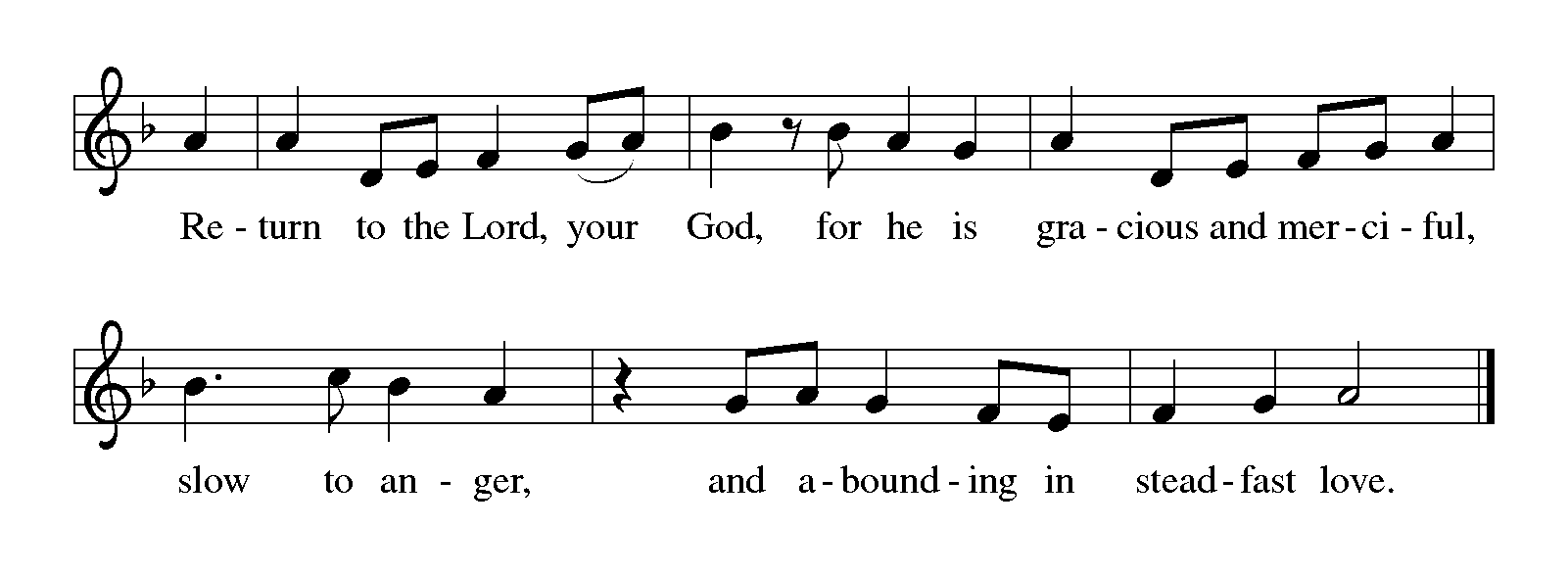 Holy Gospel: Mathew 16:21-23The holy gospel according to St. Matthew, the 16th chapter.Glory to you, O Lord.From that time on, Jesus began to show his disciples that he must go to Jerusalem and undergo great suffering at the hands of the elders and chief priests and scribes, and be killed, and on the third day be raised, And Peter took him aside and began to rebuke him, saying, God forbid it Lord!  This must never happen to you. But he turned and said to Peter “Get behind me, satan!” You are a stumbling block to me; for you are setting your mind not on divine things but on human things. The gospel of the Lord. Praise to you, O Christ.Children’s TimeSermon	Please stand, as ableHymn of the Day # 793 Be Thou My Vision  Apostles’ Creed I believe in God, the Father almighty, creator of heaven and earth. I believe in Jesus Christ, his only Son, our Lord.  He was conceived by   the power of the Holy Spirit and born of the virgin Mary.  He suffered  under Pontius Pilate, was crucified, died, and was buried. He  descended into hell.  On the third day he 	rose again.  He ascended  into heaven, and is seated at the right hand of the Father.  He will   come again to judge the living and the dead. I believe in the Holy Spirit,	 the holy catholic Church, the communion  of saints, the forgiveness of sins, the resurrection of the body, and the  life everlasting. AmenPrayers of Intercession(petitions)…Lord in your mercy.  Hear our prayer.(prayer concludes)… Amen.Sharing of the PeaceOffering	When I Survey the Wonderous Cross     Hegarty Offertory Create in Me a Clean Heart (from WOV #732)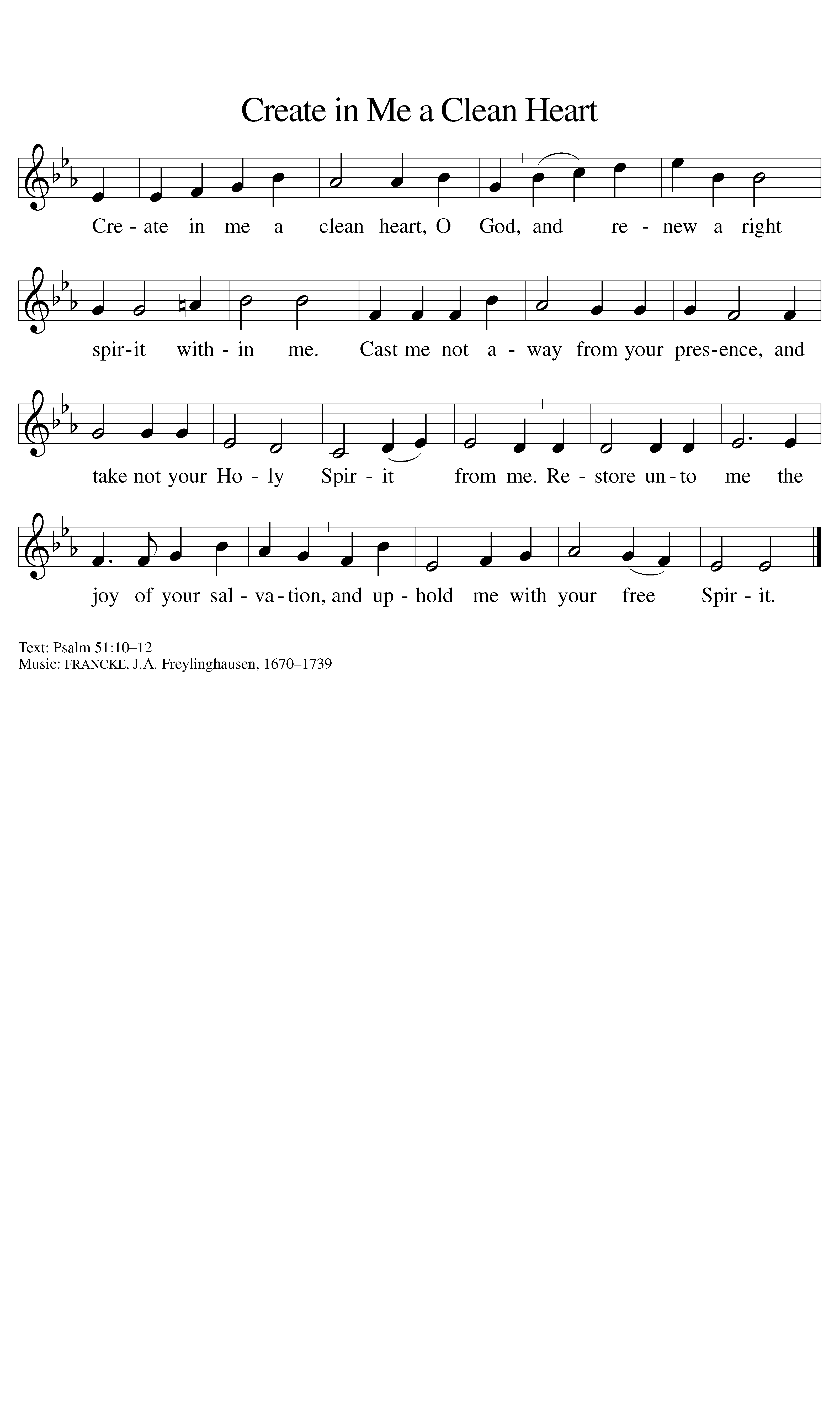 Offering prayerLet us pray together.  Blessed are you, O God, maker of all things. Through your goodness you have blessed us with these gifts: our selves, our time, and our possessions. Use us, and what we have gathered, in feeding the world with your love, through the one who gave himself for us, Jesus Christ, our Savior and Lord. Amen.The Lord’s PrayerOur Father, who art in heaven, hallowed be thy name, thy kingdom come, thy will be done, on earth as it is in heaven.  Give us this day our daily bread; and forgive us our trespasses, as we forgive those who trespass against us; and lead us not into temptation, but deliver us from evil.  For thine is the kingdom, and the power, and the glory,forever and ever. Amen.SENDING – We are set out to share hope and make disciples.(8am) Godspeed and Farewell for Marian HostetlerBenedictionBeloved wanderer, as you leave this place, may you carry your curious heart on your sleeve. May you look for God in every face. May you find the courage to get out of the boat, to run to the tomb, and to speak of your faith. And when the world falls apart, may you hear God’s voice deep within, saying, “Take heart, it is I, be not afraid.” You are called. You are blessed. In both your ups and your downs, you always belong to God. Go now in peace. Go trusting that good news. Amen.Sending Hymn #660 Lift high the Cross	Quiet MeditationDismissalGo in peace. Serve the Lord!Thanks be to God. We will!Postlude	Sortie in C			Marchant From sundaysandseasons.com. Copyright © 2023 Augsburg Fortress. All rights reserved. Reprinted by permission under Augsburg Fortress Liturgies Annual License #SAS006821. New Revised Standard Version Bible, Copyright © 1989, Division of Christian Education of the National Council of the Churches of Christ in the United States of America. Used by permission. All rights reserved.  Revised Common Lectionary, Copyright © 1992 Consultation on Common Texts, admin Augsburg Fortress. Used by permission.  CCLI, Church Copyright License #11344725.  "What Wondrous Love Is This" One License Song #78764; "Lift High the Cross" One License Song #59074; "Come Unto Him" (Maunder/Arr. Price) Copyright 1977 Lorenze Publishing; "When I Survey the Wondrous Cross" One License Song #1013191; "Sortie in C" One License Song #1022390.  Live-streamed with permission under ONE License, License # A-732944.  All Rights Reserved. WE THANK TODAY’S SERVICE PARTICIPANTSLectors:	  8:00 AM Bernie Zundel                  10:30 AM Jack Molnar Acolytes:	  8:00 AM Cooper Anderson                  10:30 AM Kelsey CoppettiUshers:        8:00 AM Glenn Nickodemus, Jen Koehl10:30 AM Rachel Uhrinek, Paul Kanouff, Jeanne Toohey, Charles       Englert, John DoncasterAltar Guild: Nancy BasileTHIS WEEK….OFFICE HOURS ARE: 9AM-2PM MONDAY-THURSDAY AND 9AM-NOON ON FRIDAY On Call for pastoral care emergencies: Pastor Andrew   [Pastor Caroline is on vacation]SUNDAY						 9:15 AM Sunday School			 9:15 AM Parents Breakfast 8 AM 10:30 AM WorshipMONDAY 5:00 PM Thyme for Herbs TUESDAY  9:30 AM PS Library Speech 10:00 AM Prayer Shawl Ministry   7:30 PM Compassionate FriendsWEDNESDAY  11:30 AM P/S Library  6:00 PM Soup & Study  6:30PM Discussion, Fellowship /Handbells7:00 Evening Prayer /Youth Bells 7:30 PM Adult ChoirTHURSDAY11:30 AM Speech PS Library 7:00 PM Boy ScoutsFRIDAY SATURDAY   5:00 PM Worship with CommunionSUNDAY   8:00 AM Communion 10:30 AM Worship Joyful Noise  11:45 AM Evangelism Committee3:30-6 PM Cross-gen 1st Communion                       THE FLOWERS ON THE ALTAR ARE DEDICATED To the honor of God and in memory of deceased family members of our family by Barb Appleby. IN HONOR of Lori Farrells birthday by Mom and Dad.IN HONOR Of Marilyn Browns 93rd Birthday by Fred & Ann Wineman.LOOKING AHEAD:Holy Week begins on March 24, 2024, with Palm Sunday, with services on Maundy Thursday(7pm), Good Friday(7pm), Easter Vigil (5pm) and 	Easter (7am, 8:45am, & 10:30am), March 31, 2024.Palm Sunday breakfast on March 24, 2024, between services. 8:15 -Easter Egg hunt on Palm Sunday at 12:00 PM.,Shoe collection for Lent.Jigsaw Puzzle night – April 12“Messy Communion” March 17th 3:30 – Bring a covered dish to share. This is an all-ages Holy Communion Congregational event. If your little one is showing interest in receiving Holy Communion, plan to come to this event as a First Communion Instruction. If you aren’t a little one and love to know that there is a place for you at Jesus’ table, then come. If you just like to have fun, then come. We will share in some activities and then dinner.     This is a great opportunity to dig deeper into the richness of the Sacrament of Holy Communion! Contact Pastor Fitch if you have any questions. Sign up in the communication Center.Lent--The theme for this year is “Wandering Heart: Figuring Out Faith with Peter.” Each Sunday we will follow the path of (Simon) Peter as he works out what it means to follow Jesus. Special Gospel readings have been chosen that line up this journey and with the typical lectionary appointed Psalm. There is a special devotional that you can pick up if you didn’t already!On Wednesdays we will follow the path of caretaking and caregiving for matters of the heart and faith with special studies. Each week we will visit a “Stewards of…” set of Bible texts and related questions. We will share in the study while we share some soup and bread (or crackers). We will then have a time of discussion, fellowship and clean up before a simple Evening prayer. Wednesdays in Lent:6:00pm Soup & Study -Soup and Bread Meal with a Bible study 6:30pm Discussion, Fellowship, Clean-up, and Adult Bell Practice and Midweek Lenten Kids Gathering7:00pm Evening Prayer and Youth Handbells7:30pm Adult Choir PracticeMidweek Lenten Kids GatheringSheri Anderson will lead a gathering for elementary-age children during the Midweek Lenten services. While the adults gather for bible studies and worship, children will come to the large Sunday school room for fun, lessons, snacks, and more each Wednesday during Lent. If you have any questions, please contact Sheri at 724-837-7327 or hzlcyouth@gmail.com. The start time is 6:30 pm until the end of Worship. Last Kids Gathering this week -March 13th.Lenten Youth Bell Choir Lenten Youth Bell Choir will be taking place during our 2024 Midweek Lenten Services!  All ages welcome.  No experience needed!  Youth Bells will play during the Palm Sunday weekend services! Easter Instrumentalists Needed!!!Wanted: instrumentalists of all ages and skill levels to play for the Easter Sunday 2024 services! If you or your children play an instrument, email Laurie at lracculia@yahoo.com to be part of the most joyous celebration of our year!Palm Sunday BreakfastSunday March 24th will be the annual Palm Sunday Breakfast from 8:15– 10:00 AM.   Please sign-up in the communication center for donations of breakfast casseroles, pastries, and donuts.   There will also be a sign-up for those attending the event.   Fellowship committee will be providing breads, bagels, cream cheese, Jellies, coffee, juice, and other drinks.Easter Egg HuntThe hunt will be on Sunday March 24th at 12 noon. We have enough candy at this point, thank you!Classic Movie Night, Friday, March 15th at 6:00 PM. THE VOTES ARE IN…Charlie and The Chocolate Factory- 1971, is the winning movie. Grab a comfy camp chair, pillows, and blankets, and join us in the Social Hall for a classic movie with some favorite concession items. This is an all ages event. Sign up in the Communication Center. Palm Sunday ProcessionWeather permitting, all are invited as able to gather outside and begin worship there and process in during the first hymn. We will wave our palms and celebrate Messiah Jesus. If the weather is not conducive: Children and youth join Ms. Sheri in the Sunday services and wave palms and parade through the congregation during the gathering hymn. We will gather in the narthex after the announcements. Camp Lutherlyn is having a Camp Blast on Saturday My 11 from 11 am to 4:30 pm. it will be a of fun with all that Lutherlyn has to offer. Campfire. Gaga ball, Archary, Zipline, Crafts, Bouldering Room, Hiking, Nature Activities Canoeing, Hay Rides, Games, Sports, Archaeology, Jump Pillow, Kayaking, Lego Room, Tours, Great Food and more. Register at LUTHERLY.COM/CAMPBLASTCamp registrations are now open for summer campers! $100 off for first time campers…IT IS $50 OFF for half week campers.   There is a discount code for this it is First. It doesn’t apply for Family Camp, Confirmation Camp, Day Camps, or Small Fry Days. Register at LUTHERLYN.COM/SUMMERCAMP Please see/or call Rob Hepler for more information.  724-446-2174. ITEMS AVAILABLE FOR SPONSORSHIP:Altar Flowers –	March 23/24, April 13/14Bulletin & Eternal candle –March 16 Bulletin March 23/24 Candle, Bulletin and Candle April 6/7 are availableChurch Staff InformationRev. Andrew Fitch, Senior Pastor - 570-768-8455, pastorfitch@outlook.com Rev. Caroline Clifford, PhD, Asst. Pastor – 814-769-5662					pastorcarolinehzlc@gmail.com       Sheri Anderson, Coordinator of Family Ministries - hzlcyouth@gmail.comLaurie Racculia, Director of Music Ministries - lracculia@yahoo.com Robyn Henry, Secretary, robynhzlc@gmail.comDebby Schlegel, CustodianJoanne Gebhardt, Sunday OrganistMelanie Altman, Saturday Organist